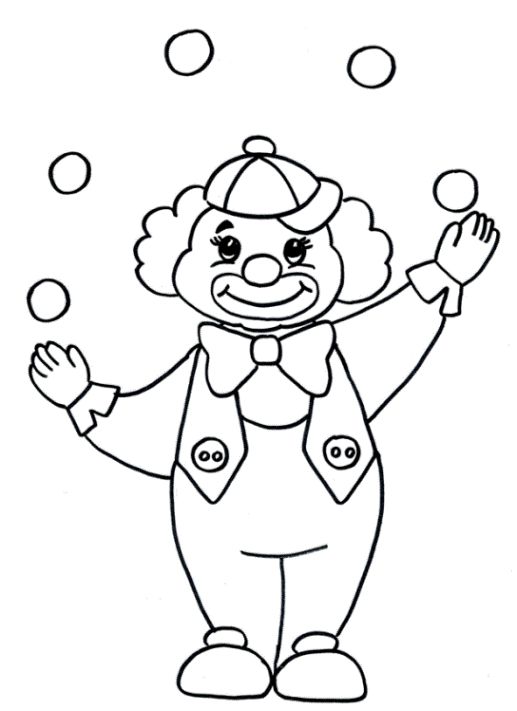 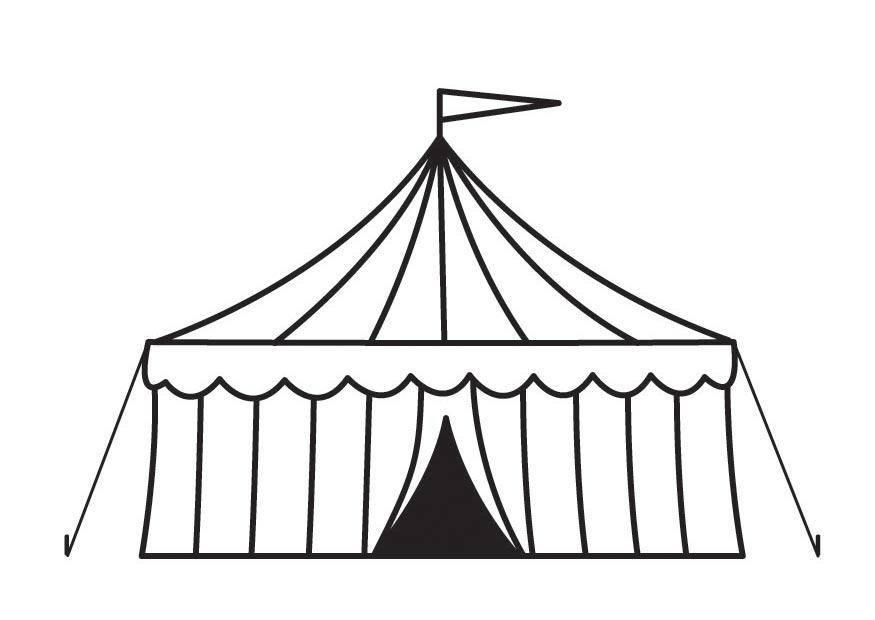 Salzgitter, 15.03.2022Liebe Eltern und Erziehungsberechtigte,die Schülerinnen und Schüler der Grundschule Steterburg haben in diesem Jahr im Rahmen einer Projektwoche die Möglichkeit, in die bunte Zirkuswelt einzutauchen. 5 Tage, vom 25.4 bis 29.04.2022, wird der Kinderzirkus „Happy“ sein Zelt bei uns aufschlagen und gemeinsam mit den Kindern eine Zirkusshow einstudieren. Diese wird dann am 28. und 29.04. am Nachmittag für das Publikum aufgeführt.In der Zirkuswoche bleiben auch die Kinder bis 12.45 Uhr in der Schule, die sonst nach der 4. Stunde nach Hause gehen. Ab 12.45 Uhr findet der Ganztagsbetrieb statt. Die Teilnahme an diesem Projekt kostet 10 € pro Kind. Davon übernimmt unser Schulverein 5 €, so dass von jedem Kind noch 5 € eingesammelt werden. Bitte geben Sie das Geld bis zum 25.03.2022 in einem beschrifteten Umschlag bei der Klassenlehrerin Ihres Kindes ab. Die Kosten für die Zirkusvorführung betragen für Besucher und Besucherinnen 7€ pro Person und werden erst beim Kauf der Eintrittskarten bezahlt. Eintrittskarten können Sie an der Abendkasse oder im Vorverkauf am Nachmittag beim Zirkus erwerben. Wir benötigen für den Zeltaufbau am Samstag, den 23.04.2022, und den Zeltabbau am Freitag, den 29.04., einige helfende Hände. Der Aufbau findet am Samstagvormittag von 10 bis ca. 12 Uhr statt, der Abbau am Freitag nach der Vorstellung ab ca. 16.30 Uhr. Bitte geben Sie den unteren Abschnitt Ihrem Kind mit, wenn Sie uns helfen können. Bei der Generalprobe werden die Kinder fotografiert und die Vorstellung wird gefilmt. Fotos und CD können von den Eltern anschließend gekauft werden. Fotos und Filme werden nicht ins Internet gestellt oder veröffentlicht! Auch die erworbenen Filme dürfen nicht veröffentlicht werden. Falls Sie NICHT möchten, dass Ihr Kind auf den Fotos/dem Film zu erkennen ist, wird Ihr Kind bei der Vorstellung eine Maske tragen, so dass das Gesicht nicht zu erkennen ist. O Die Vorstellung für Ihr Kind/ Ihre Kinder ist am Donnerstag um 17.00 Uhr.O Die Vorstellung für Ihr Kind/ Ihre Kinder ist am Freitag um 15.00 Uhr.Mit freundlichen Grüßen              	gez. F. Gillner SchulleitungO Ja, ich werde beim Zeltaufbau helfen (Samstag, 23.04., von ca. 10.00 bis 12.00 Uhr).O Ja, ich werde beim Zeltabbau helfen (Freitag, 29.04., von ca. 16.30 bis 18.00 Uhr).O Mein Kind darf NICHT fotografiert/gefilmt werden. Es trägt daher bei den Aufführungen eine Maske. Name/Unterschrift: ________________________________________________Name des Kindes: _________________________________	Klasse: __________